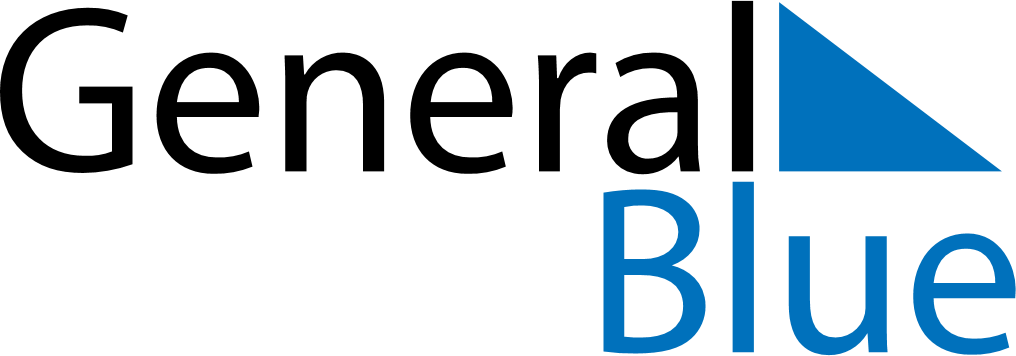 South Korea 2019 HolidaysSouth Korea 2019 HolidaysDATENAME OF HOLIDAYJanuary 1, 2019TuesdayNew Year’s DayFebruary 5, 2019TuesdayKorean New YearMarch 1, 2019FridayIndependence Movement DayMay 5, 2019SundayChildren’s DayMay 12, 2019SundayBuddha’s BirthdayJune 6, 2019ThursdayMemorial DayJuly 17, 2019WednesdayConstitution DayAugust 15, 2019ThursdayLiberation DaySeptember 13, 2019FridayKorean ThanksgivingOctober 3, 2019ThursdayNational Foundation DayOctober 9, 2019WednesdayHangul DayDecember 25, 2019WednesdayChristmas Day